ПРОЕКТ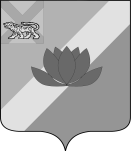 ДУМАЛЕСОЗАВОДСКОГО ГОРОДСКОГО ОКРУГАРЕШЕНИЕ(ПРОЕКТ)2021                                                    г. Лесозаводск                                          № - НПАОб утверждении   положения об осуществлении   муниципального лесного  контроля  на  территории Лесозаводского городского округаВ соответствии с федеральными законами от 06.10.2003 № 131-ФЗ                 «Об общих принципах организации местного самоуправления в Российской            Федерации», от 31.07.2020 № 248-ФЗ «О государственном контроле (надзоре)                     и муниципальном контроле в Российской Федерации», от 26.12.2008 № 294-ФЗ         «О защите прав юридических лиц и индивидуальных предпринимателей                  при осуществлении государственного контроля (надзора) и муниципального контроля», Лесным кодексом Российской Федерации, Уставом Лесозаводского городского округа, Дума Лесозаводского городского округа РЕШИЛА:1. Утвердить Положение об осуществлении муниципального лесного                    контроля на территории Лесозаводского городского округа (прилагается).2. Признать утратившими силу  Решение Думы Лесозаводского городского округа от 04.12.2012 № 581-НПА «О муниципальном лесном контроле 
в Лесозаводском городском округе», Решение Думы Лесозаводского городского округа от 12.09.2017 № 649-НПА «О внесении изменений в решение Думы Лесозаводского городского округа от 04.12.2012 № 581-НПА «О положении 
о муниципальном лесном контроле в Лесозаводском городском округе».3. Настоящее решение вступает в силу со дня его опубликования, но не ранее 
 01.01.2022 года.4. Контроль за исполнением настоящего решения возложить на постоянную        комиссию Думы по благоустройству, градостроительству и коммунальному                   хозяйству (Астахов).Председатель ДумыЛесозаводского городского округа                                                             Л.А. ТолочкоГлава Лесозаводского городского округа                                                  К.Ф. БанцеевПОЛОЖЕНИЕ об осуществлении муниципального лесного контроля на территории Лесозаводского городского округаСтатья 1. Общие положенияПоложение об осуществлении муниципального лесного контроля 
на территории Лесозаводского городского округа (далее - Положение) разработано в соответствии с федеральными законами от 06.10.2003 № 131-ФЗ «Об общих принципах организации местного самоуправления в Российской Федерации», 
 от 31.07.2020 № 248-ФЗ «О государственном контроле (надзоре) и муниципальном контроле в Российской Федерации», от 26.12.2008 № 294-ФЗ «О защите прав юридических лиц и индивидуальных предпринимателей при осуществлении государственного контроля (надзора) и муниципального контроля», Лесным кодексом Российской Федерации Российской Федерации, Уставом Лесозаводского городского округа и иными нормативными правовыми актами Российской Федерации и устанавливает порядок осуществления муниципального лесного контроля на территории Лесозаводского городского округа.Положением об осуществлении муниципального лесного контроля 
на территории Лесозаводского лесного контроля определяются:1. Контрольные органы, уполномоченные на осуществление муниципального лесного контроля.2. Объектами муниципального лесного контроля являются:а) деятельность, действия (бездействие) контролируемых лиц в сфере лесного хозяйства, в рамках которых должны соблюдаться обязательные требования по использованию, охране, защите, воспроизводству лесных участков, находящихся в муниципальной собственности, и лесоразведению в них;б) производственные объекты:лесные участки, части лесных участков, находящиеся в муниципальной собственности, на которых в том числе осуществляется деятельность 
по использованию, охране, защите, воспроизводству лесов и лесоразведению;средства предупреждения и тушения лесных пожаров;другие объекты, в том числе стационарные объекты, оборудование, устройства, предметы, материалы, транспортные средства, связанные (задействованные) с осуществлением использования, охраны, защиты, воспроизводства лесов и лесоразведения, к которым предъявляются обязательные требования.3. Критерии отнесения объектов контроля к категориям риска причинения вреда (ущерба) в рамках осуществления муниципального лесного контроля, виды                      и периодичность проведения плановых контрольных мероприятий для каждой категории риска, за исключением категории низкого риска.4. Перечень профилактических мероприятий в рамках осуществления муниципального лесного контроля;5. Виды контрольных мероприятий, проведение которых возможно в рамках осуществления муниципального лесного контроля, и перечень допустимых контрольных действий в составе каждого контрольного мероприятия.6. Особенности оценки соблюдения лицензионных требований контролируемыми лицами, имеющими лицензию.7. Обжалование решений контрольных органов, действий (бездействия) 
их должностных лиц.8. Иные вопросы, регулирование которых в соответствии с Федеральным законом от 31.07.2020 № 248-ФЗ «О государственном контроле (надзоре) 
и муниципальном контроле в Российской Федерации» (далее- Федеральный закон № 248-ФЗ), а в случаях, установленных Федеральным законом № 248-ФЗ, 
в соответствии с федеральными законами о видах контроля осуществляется положением о виде контроля.9. Предметом муниципального лесного контроля является соблюдение юридическими лицами, индивидуальными предпринимателями и гражданами (далее – контролируемые лица) в отношении лесных участков, находящихся 
в муниципальной собственности Лесозаводского городского округа (далее – лесные участки, находящиеся в муниципальной собственности), требований, установленных в соответствии с Лесным кодексом Российской Федерации, другими федеральными законами и принимаемыми в соответствии с ними иными нормативными правовыми актами Российской Федерации, законами и иными нормативными правовыми актами Приморского края в области использования, охраны, защиты, воспроизводства лесов и лесоразведения, в том числе в области семеноводства в отношении семян лесных растений, исполнение решений, принимаемых по результатам контрольных мероприятий.Статья 2. Контрольные органы, уполномоченные на осуществление муниципального лесного контроля на территории 
Лесозаводского городского округа1. Уполномоченным органом на осуществление муниципального лесного контроля на территории Лесозаводского городского округа является администрация Лесозаводского городского округа в лице отдела ЖКХ Управления жизнеобеспечения администрации Лесозаводского городского округа (далее – Уполномоченный орган)2. Перечень должностных лиц, уполномоченных осуществлять муниципальный лесной контроль на территории Лесозаводского городского округа, являющихся муниципальными инспекторами (далее - должностные лица, инспектор), утверждается нормативным правовым актом администрации Лесозаводского городского округа.3. Права и обязанности инспектора определены статьей 29 Федерального закона № 248-ФЗ.4. Ограничения и запреты, связанные с исполнением полномочий инспектора определены статьей 37 Федерального закона № 248-ФЗ.5. Уполномоченный орган осуществляет муниципальный лесной контроль  за соблюдением:1) обязательных требований об обеспечении в пределах своей компетенции, соблюдения должностными и юридическими лицами, гражданами, в том числе индивидуальными предпринимателями (далее - граждане) требований, предусмотренных действующим лесным законодательством, другими нормативными правовыми актами;2) обязательных требований о выявлении и профилактике правонарушений       в области лесного законодательства на территории Лесозаводского городского округа;3) обязательных требований о рациональном использовании, сохранении биологического разнообразия и объектов историко-культурного и природного наследия на лесных участках.4) видам разрешенного использования леса, определяемым в соответствии со статьей 25 Лесного кодекса Российской Федерации;5) возрастам рубок, расчетной лесосеке, срокам использования леса и другим параметрам его разрешенного использования;6) ограничениям использования леса в соответствии со статьей 27 Лесного кодекса Российской Федерации;7) охране, защите, воспроизводству леса.Статья. 3 Критерии отнесения объектов контроля к категориям риска причинения вреда (ущерба) в рамках осуществления муниципального лесного контроля, виды и периодичность проведения плановых контрольных мероприятий для каждой категории риска, за исключением категории низкого риска1. Уполномоченный орган осуществляет муниципальный лесной контроль    на основе управления рисками причинения вреда (ущерба) охраняемым законом ценностям.2. Для целей управления рисками причинения вреда (ущерба) охраняемым законом ценностям при осуществлении муниципального лесного контроля лесные участки подлежат отнесению к категориям риска в соответствии с Федеральным законом № 248-ФЗ.3. Уполномоченный орган при осуществлении муниципального контроля относят объекты контроля к одной из следующих категорий риска причинения вреда (ущерба) охраняемым законом ценностям (далее - категории риска):1) значительный риск;2) умеренный риск;3) низкий риск.4. Критериями отнесения объекта контроля к категории риска являются:1) для значительного риска - установление в течение 2 лет, предшествующих моменту отнесения Уполномоченным органом объекта контроля к одной 
из категорий риска, факта причинения вреда лесам и находящимся в них природным объектам вследствие нарушения лесного законодательства (в том числе выразившегося в незаконной рубке деревьев, загрязнении лесов сточными водами, химическими, радиоактивными и другими вредными веществами, отходами производства и потребления и (или) в ином негативном воздействии на леса 
или в нарушении правил пожарной безопасности в лесах, повлекшем возникновение лесного пожара) контролируемым лицом, в том числе вследствие действий (бездействия) должностных лиц контролируемого лица, и (или) иными лицами, действующими на основании договорных отношений с контролируемым лицом;2) для умеренного риска - совершение в течение 2 лет, предшествующих моменту отнесения Уполномоченным органом объекта контроля к одной 
из категорий риска, административного правонарушения без причинения вреда лесам и находящимся в них природным объектам (статьи 8.5.2, 8.25 - 8.27, 8.31, 8.32.3, 8.45.1, часть 1 статьи 19.5 Кодекса Российской Федерации 
об административных правонарушениях) контролируемым лицом, в том числе вследствие действий (бездействия) должностных лиц контролируемого лица, 
и (или) иными лицами, действующими на основании договорных отношений 
с контролируемым лицом;3) для низкого риска - отсутствие обстоятельств, предусмотренных 
для значительного и умеренного риска.Установление факта причинения контролируемым лицом вреда лесам                               и находящимся в них природным объектам вследствие нарушения лесного законодательства в соответствии с подпунктом 1 настоящего пункта осуществляется согласно вступившему в законную силу постановления                            о назначении административного наказания, приговора суда и (или) иного судебного постановления. 5. Отнесение объекта контроля к категории риска и изменение присвоенной категории риска осуществляется решением руководителя (заместителя руководителя, ведающего вопросами муниципального лесного контроля) уполномоченного органа по месту нахождения объекта контроля.6. При наличии критериев риска, позволяющих отнести объект контроля                         к различным категориям риска, подлежат применению критерии риска, относящие объект контроля к более высокой категории риска.7. При отсутствии решения об отнесении объекта контроля к категории риска, такие объекты контроля считаются отнесенными к низкой категории риска.8. Контролируемое лицо вправе подать в орган муниципального контроля:1) запрос о присвоении ему категории риска;2) заявление об изменении присвоенной ему ранее категории риска,                                  с обоснованием позиции, при необходимости с приложением документов либо                их заверенных копий.9. По запросу контролируемого лица орган муниципального лесного контроля, в течение 15 календарных дней с момента получения запроса предоставляет контролируемому лицу информацию о присвоении ему категории риска, а также сведения, используемые при присвоении определенной категории риска.10. Плановые контрольные мероприятия в отношении объектов контроля                          - деятельности контролируемых лиц в сфере лесного хозяйства в зависимости 
от присвоенной категории риска проводятся со следующей периодичностью:- в отношении объектов контроля, отнесенных к категории значительного риска  – один раз в два года; - в отношении объектов контроля, отнесенных к категории умеренного риска – один раз в три года; - в отношении объектов контроля, отнесенных к категории низкого риска, плановые контрольные мероприятия не проводятся.11. В случае, если ранее плановые контрольные мероприятия в отношении объекта контроля не проводились, такой объект контроля подлежит включению                              в ежегодный план после истечения одного года с даты возникновения права пользования лесами и (или) лесным участком, частью лесного участка.Статья 4. Перечень профилактических мероприятий в рамках осуществления муниципального лесного контроля на территории Лесозаводского городского округа1. Администрация Лесозаводского городского округа осуществляет муниципальный лесной контроль в том числе посредством проведения профилактических мероприятий.2. Профилактические мероприятия осуществляются администрацией Лесозаводского городского округа в целях стимулирования добросовестного соблюдения обязательных требований контролируемыми лицами, устранения условий, причин и факторов, способных привести к нарушениям обязательных требований и (или) причинению вреда (ущерба) охраняемым законом ценностям, 
и доведения обязательных требований до контролируемых лиц, способов 
их соблюдения.3. При осуществлении муниципального лесного контроля проведение профилактических мероприятий, направленных на снижение риска причинения вреда (ущерба), является приоритетным по отношению к проведению контрольных мероприятий.4. Профилактические мероприятия осуществляются на основании программы профилактики рисков причинения вреда (ущерба) охраняемым законом ценностям, утвержденной в порядке, установленном Правительством Российской Федерации, также могут проводиться профилактические мероприятия, 
не предусмотренные программой профилактики рисков причинения вреда.В случае если при проведении профилактических мероприятий установлено, что объекты контроля представляют явную непосредственную угрозу причинения вреда (ущерба) охраняемым законом ценностям или такой вред (ущерб) причинен, должностное лицо, уполномоченное осуществлять муниципальный лесной контроль, незамедлительно направляет информацию об этом главе (заместителю главы) Лесозаводского городского округа для принятия решения о проведении контрольных мероприятий.5. При осуществлении администрацией Лесозаводского городского округа муниципального лесного контроля могут проводиться следующие виды профилактических мероприятий:1) информирование;2) обобщение правоприменительной практики;3) объявление предостережений;4) консультирование;5) профилактический визит6. Информирование осуществляется администрацией по вопросам соблюдения обязательных требований посредством размещения соответствующих сведений на официальном сайте администрации Лесозаводского городского округа в информационно-телекоммуникационной сети «Интернет» (далее – официальный сайт администрации) в специальном разделе, посвященном контрольной деятельности (доступ к специальному разделу должен осуществляться с главной (основной) страницы официального сайта администрации), в средствах массовой информации, через личные кабинеты контролируемых лиц в государственных информационных системах (при их наличии) и в иных формах.Администрация Лесозаводского городского округа обязана размещать 
и поддерживать в актуальном состоянии на официальном сайте администрации 
в специальном разделе, посвященном контрольной деятельности, сведения, предусмотренные частью 3 статьи 46 Федерального закона от 31.07.2020 № 248-ФЗ «О государственном контроле (надзоре) и муниципальном контроле в Российской Федерации».Администрация Лесозаводского городского округа также вправе информировать население Лесозаводского городского округа на собраниях 
и конференциях граждан об обязательных требованиях, предъявляемых к объектам контроля.7. Обобщение правоприменительной практики осуществляется администрацией Лесозаводского городского округа посредством сбора и анализа данных о проведенных контрольных мероприятиях и их результатах.По итогам обобщения правоприменительной практики должностными лицами, уполномоченными осуществлять муниципальный лесной контроль, ежегодно готовится доклад, содержащий результаты обобщения правоприменительной практики по осуществлению муниципального лесного контроля и утверждаемый распоряжением администрации Лесозаводского городского округа , подписываемым главой администрации. Указанный доклад размещается в срок до 1 июля года, следующего за отчетным годом, 
на официальном сайте администрации Лесозаводского городского округа 
в специальном разделе, посвященном контрольной деятельности.8. Предостережение о недопустимости нарушения обязательных требований и предложение принять меры по обеспечению соблюдения обязательных требований (далее – предостережение) объявляются контролируемому лицу 
в случае наличия у администрации Лесозаводского городского округа сведений 
о готовящихся нарушениях обязательных требований или признаках нарушений обязательных требований и (или) в случае отсутствия подтверждения данных 
о том, что нарушение обязательных требований причинило вред (ущерб) охраняемым законом ценностям либо создало угрозу причинения вреда (ущерба) охраняемым законом ценностям. Предостережения объявляются (подписываются) главой (заместителем главы) Лесозаводского городского округа не позднее 30 дней со дня получения указанных сведений. Предостережение оформляется 
в письменной форме или в форме электронного документа и направляется в адрес контролируемого лица.Предостережение о недопустимости нарушения обязательных требований оформляется в соответствии с формой, утвержденной приказом Министерства экономического развития Российской Федерации от 31.03.2021 № 151
«О типовых формах документов, используемых контрольным (надзорным) органом».Объявляемые предостережения о недопустимости нарушения обязательных требований регистрируются в журнале учета предостережений с присвоением регистрационного номера.В случае объявления администрацией Лесозаводского городского округа предостережения о недопустимости нарушения обязательных требований контролируемое лицо вправе подать возражение в отношении указанного предостережения. Возражение в отношении предостережения рассматривается администрацией Лесозаводского городского округа в течение 30 дней со дня получения. В результате рассмотрения возражения контролируемому лицу 
в письменной форме или в форме электронного документа направляется ответ 
с информацией о согласии или несогласии с возражением. В случае несогласия 
с возражением в ответе указываются соответствующие обоснования.9. Консультирование контролируемых лиц осуществляется должностным лицом, уполномоченным осуществлять муниципальный лесной контроль, 
по телефону, посредством видео-конференц-связи, на личном приеме либо в ходе проведения профилактических мероприятий, контрольных мероприятий 
и не должно превышать 15 минут.Личный прием граждан проводится главой (заместителем главы) Лесозаводского городского округа и (или) должностным лицом, уполномоченным осуществлять муниципальный лесной контроль. Информация о месте приема, 
а также об установленных для приема днях и часах размещается на официальном сайте администрации Лесозаводского городского округа в специальном разделе, посвященном контрольной деятельности.Консультирование осуществляется в устной или письменной форме 
по следующим вопросам:1) организация и осуществление муниципального лесного контроля;2) порядок осуществления контрольных мероприятий, установленных настоящим Положением; 3) порядок обжалования действий (бездействия) должностных лиц, уполномоченных осуществлять муниципальный лесной контроль;4) получение информации о нормативных правовых актах (их отдельных положениях), содержащих обязательные требования, оценка соблюдения которых осуществляется администрацией в рамках контрольных мероприятий.Консультирование контролируемых лиц в устной форме может осуществляться также на собраниях и конференциях граждан.2.10. Консультирование в письменной форме осуществляется должностным лицом, уполномоченным осуществлять муниципальный лесной контроль, 
в следующих случаях:1) контролируемым лицом представлен письменный запрос о представлении письменного ответа по вопросам консультирования;2) за время консультирования предоставить в устной форме ответ 
на поставленные вопросы невозможно;3) ответ на поставленные вопросы требует дополнительного запроса сведений.При осуществлении консультирования должностное лицо, уполномоченное осуществлять муниципальный лесной контроль, обязано соблюдать конфиденциальность информации, доступ к которой ограничен в соответствии 
с законодательством Российской Федерации.В ходе консультирования не может предоставляться информация, содержащая оценку конкретного контрольного мероприятия, решений 
и (или) действий должностных лиц, уполномоченных осуществлять муниципальный лесной контроль, иных участников контрольного мероприятия, 
а также результаты проведенных в рамках контрольного мероприятия экспертизы, испытаний.Информация, ставшая известной должностному лицу, уполномоченному осуществлять муниципальный лесной контроль, в ходе консультирования, 
не может использоваться администрацией в целях оценки контролируемого лица по вопросам соблюдения обязательных требований.Должностными лицами, уполномоченными осуществлять муниципальный лесной контроль, ведется журнал учета консультирований.В случае поступления в администрацию Лесозаводского городского округа пяти и более однотипных обращений контролируемых лиц и их представителей консультирование осуществляется посредством размещения на официальном сайте администрации Лесозаводского городского округа в специальном разделе, посвященном контрольной деятельности, письменного разъяснения, подписанного главой (заместителем главы) Лесозаводского городского округа или должностным лицом, уполномоченным осуществлять муниципальный лесной контроль.11. Профилактический визит проводится в форме профилактической беседы по месту осуществления деятельности контролируемого лица либо путем использования видео-конференц-связи.В ходе профилактического визита контролируемое лицо информируется 
об обязательных требованиях, предъявляемых к его деятельности либо 
к принадлежащим ему объектам контроля.При проведении профилактического визита контролируемым лицам 
не выдаются предписания об устранении нарушений обязательных требований. Разъяснения, полученные контролируемым лицом в ходе профилактического визита, носят рекомендательный характер.Статья 5. Виды контрольных мероприятий, проведение которых возможно в рамках осуществления муниципального лесного контроля на территории Лесозаводского городского округа, и перечень допустимых контрольных действий в составе каждого контрольного мероприятияПроведение муниципального лесного контроля осуществляется в форме плановых и внеплановых проверок в порядке и с соблюдением процедур, установленных Федеральным законом от 26.12.2008 г. № 294-ФЗ «О защите прав юридических лиц и индивидуальных предпринимателей при осуществлении государственного контроля (надзора) и муниципального контроля» с учетом особенностей организации.Индикаторы риска нарушения обязательных требований разрабатываются 
и утверждаются в порядке, установленном частью 9, пунктом 1 части 10 статьи 23 Федерального закона № 248-ФЗ (Приложение 1).Перечни индикаторов риска нарушения обязательных требований размещаются на официальном сайте Лесозаводского городского округа в сети "Интернет".1. Плановые контрольные мероприятия в отношении юридических лиц, индивидуальных предпринимателей и граждан проводятся на основании ежегодных планов проведения плановых контрольных мероприятий, формируемых в соответствии с Правилами формирования плана проведения плановых контрольных мероприятий на очередной календарный год, его согласования 
с органами прокуратуры, включения в него и исключения из него контрольных мероприятий в течение года, утвержденными постановлением Правительства Российской Федерации от 31.12.2020 № 2428 «О порядке формирования плана проведения плановых контрольных (надзорных) мероприятий на очередной календарный год, его согласования с органами прокуратуры, включения в него 
и исключения из него контрольных (надзорных) мероприятий 
в течение года».2. Внеплановые контрольные мероприятия проводятся по основаниям, предусмотренным пунктами 1, 3 - 6 части 1 и частью 3 статьи 57 Федерального закона от 31.07.2020 № 248-ФЗ «О государственном контроле (надзоре)                        и муниципальном контроле в Российской Федерации», за исключением внеплановых контрольных мероприятий без взаимодействия (выездное обследование и наблюдение за соблюдением обязательных требований).3. Все внеплановые контрольные мероприятия проводятся только после согласования с органами прокуратуры.4. При осуществлении муниципального лесного контроля на территории Лесозаводского городского округа могут проводиться следующие контрольные мероприятия:1) инспекционный визит;2) рейдовый осмотр;3) документарная проверка;4) выездная проверка.5. Под инспекционным визитом понимается контрольное мероприятие, проводимое путем взаимодействия с конкретным контролируемым лицом и (или) владельцем (пользователем) производственного объекта.Инспекционный визит проводится по месту нахождения (осуществления деятельности) контролируемого лица (его филиалов, представительств, обособленных структурных подразделений) либо объекта контроля.В ходе инспекционного визита могут совершаться следующие контрольные действия:1) осмотр;2) опрос;3) получение письменных объяснений;4) истребование документов, которые в соответствии с обязательными требованиями должны находиться в месте нахождения (осуществления деятельности) контролируемого лица (его филиалов, представительств, обособленных структурных подразделений) либо объекта контроля.Инспекционный визит проводится без предварительного уведомления контролируемого лица и собственника производственного объекта.Срок проведения инспекционного визита в одном месте осуществления деятельности либо на одном производственном объекте (территории) не может превышать один рабочий день.Контролируемые лица или их представители обязаны обеспечить беспрепятственный доступ инспектора в здания, сооружения, помещения. 6. Под рейдовым осмотром понимается контрольное мероприятие, проводимое в целях оценки соблюдения обязательных требований                                    по использованию (эксплуатации) производственных объектов, которыми владеют, пользуются или управляют несколько лиц, находящиеся на территории, на которой расположено несколько контролируемых лиц.Рейдовый осмотр проводится в отношении любого числа контролируемых лиц, осуществляющих владение, пользование или управление производственным объектом.Рейдовый осмотр может проводиться в форме совместного (межведомственного) контрольного мероприятия. В ходе рейдового осмотра могут совершаться следующие контрольные действия:1) осмотр;2) досмотр;3) опрос;4) получение письменных объяснений;5) истребование документов;Срок проведения рейдового осмотра не может превышать десять рабочих дней. Срок взаимодействия с одним контролируемым лицом в период проведения рейдового осмотра не может превышать один рабочий день.При проведении рейдового осмотра инспекторы вправе взаимодействовать        с находящимися на производственных объектах лицами.Контролируемые лица, которые владеют, пользуются или управляют производственными объектами, обязаны обеспечить в ходе рейдового осмотра беспрепятственный доступ инспекторам к производственным объектам, указанным в решении о проведении рейдового осмотра, а также во все помещения                      (за исключением жилых помещений).В случае, если в результате рейдового осмотра были выявлены нарушения обязательных требований, инспектор на месте проведения рейдового осмотра составляет акт контрольного мероприятия в отношении каждого контролируемого лица, допустившего нарушение обязательных требований.7. Под документарной проверкой понимается контрольное мероприятие, которое проводится по месту нахождения органа муниципального контроля                    и предметом которого являются исключительно сведения, содержащиеся                       в документах контролируемых лиц, устанавливающих их организационно-правовую форму, права и обязанности, а также документы, используемые при осуществлении их деятельности и связанные с исполнением ими обязательных требований и решений органа муниципального контроля.В ходе документарной проверки рассматриваются документы контролируемых лиц, имеющиеся в распоряжении органа муниципального контроля, результаты предыдущих контрольных мероприятий, материалы рассмотрения дел об административных правонарушениях и иные документы                о результатах осуществления в отношении этих контролируемых лиц муниципального контроля.Срок проведения документарной проверки не может превышать десять рабочих дней.В ходе документарной проверки могут совершаться следующие контрольные действия:1) получение письменных объяснений;2) истребование документов.Документарная проверка проводится в порядке, определенном Федеральным законом от 31.07.2020 № 248-ФЗ «О государственном контроле (надзоре)                          и муниципальном контроле в Российской Федерации». 8. Под выездной проверкой понимается комплексное контрольное мероприятие, проводимое посредством взаимодействия с конкретным контролируемым лицом, владеющим производственными объектами и (или) использующим их, в целях оценки соблюдения таким лицом обязательных требований, а также оценки выполнения решений контрольного органа.Выездная проверка проводится по месту нахождения (осуществления деятельности) контролируемого лица (его филиалов, представительств, обособленных структурных подразделений) либо объекта контроля.Выездная проверка проводится в случаях и порядке, определенных Федеральным законом от 31.07.2020 № 248-ФЗ «О государственном контроле (надзоре) и муниципальном контроле в Российской Федерации». О проведении выездной проверки контролируемое лицо уведомляется путем направления копии решения о проведении выездной проверки не позднее                         чем за двадцать четыре часа до ее начала в порядке, предусмотренном статьей                 21 Федерального закона от 31.07.2020 № 248-ФЗ «О государственном контроле (надзоре) и муниципальном контроле в Российской Федерации».Срок проведения выездной проверки не может превышать десять рабочих дней.В ходе выездной проверки могут совершаться следующие контрольные действия:1) осмотр;2) опрос;3) получение письменных объяснений;4) истребование документов;5) отбор проб (образцов);6) испытание.9. Без взаимодействия с контролируемым лицом проводятся следующие контрольные мероприятия:1) наблюдение за соблюдением обязательных требований;2) выездное обследование.10. Под наблюдением за соблюдением обязательных требований (мониторингом безопасности) понимается сбор, анализ данных об объектах контроля, имеющихся у Уполномоченного органа, в том числе данных, которые поступают в ходе межведомственного информационного взаимодействия, предоставляются контролируемыми лицами в рамках исполнения обязательных требований, а также данных, содержащихся в государственных и муниципальных информационных системах, данных из сети «Интернет», иных общедоступных данных, а также данных полученных с использованием работающих                                  в автоматическом режиме технических средств фиксации правонарушений, имеющих функции фото- и киносъемки, видеозаписи.11. Под выездным обследованием понимается контрольное мероприятие, проводимое в целях оценки соблюдения контролируемыми лицами обязательных требований.Выездное обследование может проводиться по месту нахождения (осуществления деятельности) организации (ее филиалов, представительств, обособленных структурных подразделений), месту осуществления деятельности гражданина, месту нахождения объекта контроля, при этом не допускается взаимодействие с контролируемым лицом.В ходе выездного обследования на общедоступных (открытых для посещения неограниченным кругом лиц) производственных объектах могут осуществляться:а) осмотр;б) отбор проб (образцов);в) испытание;Выездное обследование проводится без информирования контролируемого лица.12. Случаи, при наступлении которых индивидуальный предприниматель, гражданин, являющиеся контролируемыми лицами, вправе представить в орган муниципального контроля информацию о невозможности присутствия при проведении контрольного мероприятия, в связи с чем проведение контрольного мероприятия переносится органом муниципального контроля на срок, необходимый для устранения обстоятельств, послуживших поводом для данного обращения контролируемых лиц в контрольный орган:1) болезнь контролируемого лица, исключающая присутствие контролируемого лица при проведении контрольного мероприятия, подтвержденная медицинскими документами;2) обстоятельства непреодолимой силы (форс-мажор).13. Оформление результатов контрольного мероприятия и порядок ознакомления контролируемых лиц с результатами контрольного мероприятия производится в порядке, определенном Федеральным законом от 31.07.2020 № 248-ФЗ «О государственном контроле (надзоре) и муниципальном контроле                        в Российской Федерации».14. Для фиксации инспекторами и лицами, привлекаемыми к совершению контрольных действий, доказательств соблюдения (нарушения) обязательных требований могут использоваться фотосъемка, аудио- и видеозапись, иные способы фиксации, проводимые должностными лицами, уполномоченными на проведение контрольного мероприятия.Для фиксации доказательств нарушений обязательных требований могут быть использованы любые имеющиеся в распоряжении технические средства фотосъемки, аудио- и видеозаписи.Проведение фотосъемки, аудио- и видеозаписи осуществляется 
с обязательным уведомлением контролируемого лица.Использование фотосъемки и видеозаписи для фиксации доказательств нарушений обязательных требований осуществляется с учетом требований законодательства Российской Федерации о защите государственной тайны.15. К результатам контрольного мероприятия относятся оценка соблюдения контролируемым лицом обязательных требований, создание условий 
для предупреждения нарушений обязательных требований и (или) прекращения 
их нарушений, восстановление нарушенного положения, направление уполномоченным органам или должностным лицам информации для рассмотрения вопроса о привлечении к ответственности и (или) применение контрольным органом мер, предусмотренных частью 2 статьи 90 Федерального закона № 248-ФЗ.16. По окончании проведения контрольного мероприятия, предусматривающего взаимодействие с контролируемым лицом, составляется акт контрольного мероприятия. В случае если по результатам проведения такого мероприятия выявлено нарушение обязательных требований, в акте указывается, какое именно обязательное требование нарушено, каким нормативным правовым актом и его структурной единицей оно установлено. В случае устранения выявленного нарушения до окончания проведения контрольного мероприятия, предусматривающего взаимодействие с контролируемым лицом, в акте указывается факт его устранения. Документы, иные материалы, являющиеся доказательствами нарушения обязательных требований, должны быть приобщены к акту. Заполненные при проведении контрольного мероприятия проверочные листы приобщаются к акту.Оформление акта производится в день окончания проведения такого мероприятия на месте проведения контрольного мероприятия.Акт контрольного мероприятия, проведение которого было согласовано органами прокуратуры, направляется в органы прокуратуры посредством единого реестра контрольных мероприятий непосредственно после его оформления.17. Информация о контрольных мероприятиях размещается 
в едином реестре контрольных мероприятий.18. Индивидуальный предприниматель, гражданин, являющиеся контролируемыми лицами, вправе представить в Уполномоченный орган информацию о невозможности присутствия при проведении контрольного мероприятия в случае:отсутствия по месту регистрации индивидуального предпринимателя, гражданина на момент проведения контрольного мероприятия в связи с ежегодным отпуском;временной нетрудоспособности на момент проведения контрольного мероприятия.Информация о невозможности проведения в отношении индивидуального предпринимателя, гражданина, являющихся контролируемыми лицами, направляется непосредственно индивидуальным предпринимателем, гражданином, являющимися контролируемыми лицами, или их законными представителями 
в Уполномоченный орган, вынесший решение о проведении проверки, на адрес, указанный в решении о проведении контрольного мероприятия.В случаях, указанных в настоящем пункте, проведение контрольного мероприятия в отношении индивидуального предпринимателя, гражданина, являющихся контролируемыми лицами, предоставившими такую информацию, переносится на срок до устранения причин, препятствующих присутствию 
при проведении контрольного мероприятия.19. В случае отсутствия выявленных нарушений обязательных требований при проведении контрольного мероприятия сведения об этом вносятся в единый реестр контрольных мероприятий. Должностное лицо Уполномоченного органа вправе выдать рекомендации по соблюдению обязательных требований, провести иные мероприятия, направленные на профилактику рисков причинения вреда (ущерба) охраняемым законом ценностям.20. В случае выявления при проведении контрольного мероприятия нарушений обязательных требований контролируемым лицом Уполномоченный орган в пределах полномочий, предусмотренных законодательством Российской Федерации, обязан:1) выдать после оформления акта контрольного мероприятия контролируемому лицу предписание об устранении выявленных нарушений 
с указанием разумных сроков их устранения и (или) о проведении мероприятий 
по предотвращению причинения вреда (ущерба) охраняемым законом ценностям;2) незамедлительно принять предусмотренные законодательством Российской Федерации меры по недопущению причинения вреда (ущерба) охраняемым законом ценностям или прекращению его причинения и по доведению до сведения граждан, организаций любым доступным способом информации 
о наличии угрозы причинения вреда (ущерба) охраняемым законом ценностям 
и способах ее предотвращения в случае, если при проведении контрольного мероприятия установлено, что деятельность гражданина, организации, владеющих и (или) пользующихся объектом земельных отношений, представляет непосредственную угрозу причинения вреда (ущерба) охраняемым законом ценностям или что такой вред (ущерб) причинен;3) при выявлении в ходе контрольного мероприятия признаков преступления или административного правонарушения направить информацию об этом 
в соответствующий государственный орган или при наличии соответствующих полномочий принять меры по привлечению виновных лиц 
к установленной законом ответственности;4) принять меры по осуществлению муниципального лесного контроля 
за устранением выявленных нарушений обязательных требований, предупреждению нарушений обязательных требований, предотвращению возможного причинения вреда (ущерба) охраняемым законом ценностям, 
при неисполнении предписания в установленные сроки принять меры 
по обеспечению его исполнения;5) рассмотреть вопрос о выдаче рекомендаций по соблюдению обязательных требований, проведении иных мероприятий, направленных на профилактику рисков причинения вреда (ущерба) охраняемым законом ценностям.21. Сведения и информация, содержащиеся в докладах о муниципальном лесном контроле Уполномоченного органа, используется Федеральной службой государственной регистрации, кадастра и картографии при подготовке государственного (национального) доклада о состоянии и использовании объектов контроля в Российской Федерации.22. Должностные лица, осуществляющие муниципальный лесной контроль, при осуществлении муниципального лесного контроля взаимодействуют 
в установленном порядке с федеральными органами исполнительной власти и их территориальными органами, с органами исполнительной власти субъектов Российской Федерации, правоохранительными органами, организациями 
и гражданами.В случае выявления в ходе осуществления муниципального лесного контроля нарушения обязательных требований лесного законодательства, надзор 
за соблюдением которых в соответствии с пунктом 5 статьи 2 настоящего Положения осуществляют, должностные лица Уполномоченного органа, выявившие такие нарушения, обязаны в течение 5 рабочих дней со дня выявления такого нарушения проинформировать о выявлении указанных нарушений уполномоченный орган государственного надзора для принятия мер.23. Уполномоченный орган обеспечивается учет объектов контроля путем внесения сведений об объектах контроля в информационные системы уполномоченных органов, создаваемые в соответствии с требованиями статьи 17 Федерального закона № 248-ФЗ, не позднее 2 дней со дня поступления таких сведений.При сборе, обработке, анализе и учете сведений об объектах контроля Уполномоченный орган использует информацию, представляемую им 
в соответствии с нормативными правовыми актами, информацию, получаемую 
в рамках межведомственного взаимодействия, а также общедоступную информацию.24. В целях информационного обеспечения муниципального лесного контроля Уполномоченный орган может создавать информационные системы, позволяющие обеспечивать передачу необходимых сведений в единый реестр видов контроля и единый реестр контрольных мероприятий.25. В целях снижения рисков причинения вреда (ущерба) на объектах контроля и оптимизации проведения контрольных мероприятий должностные лица Уполномоченного органа формируют и утверждают проверочные листы (списки контрольных вопросов, ответы на которые свидетельствуют о соблюдении 
или несоблюдении контролируемым лицом обязательных требований).    Проверочные листы не могут возлагать на контролируемое лицо обязанность по соблюдению обязательных требований, не предусмотренных законодательством Российской Федерации.26. Требования к разработке, содержанию, общественному обсуждению проектов форм проверочных листов, утверждению, применению, актуализации форм проверочных листов, а также случаи обязательного применения проверочных листов устанавливаются Правительством Российской Федерации.Статья 6. Особенности оценки соблюдения лицензионных требований контролируемыми лицами, имеющими лицензию1. Федеральный закон № 248-ФЗ применяется в отношении лицензирования, осуществляемого в соответствии с Федеральным законом от 04.05.2011 № 99-ФЗ        «О лицензировании отдельных видов деятельности», в следующей части:- проведение плановых контрольных мероприятий в отношении юридических лиц или индивидуальных предпринимателей, имеющих лицензию (далее - лицензиаты). Проведение плановых контрольных мероприятий 
в отношении лицензиатов может быть отменено либо заменено на периодическое подтверждение соответствия лицензиатов лицензионным требованиям, осуществляемое в форме государственной услуги;- проведение внеплановых контрольных мероприятий в отношении лицензиатов в порядке и случаях, предусмотренных главами 12 и 13 Федерального закона № 248-ФЗ;- проведение профилактических мероприятий в отношении лицензиатов.Статья 7. Обжалование решений контрольных органов, действий (бездействия) их должностных лицо при осуществлении муниципального лесного контроля на территории Лесозаводского городского округа1. Решения Уполномоченного органа, действия (бездействие)                                их должностных лиц, осуществляющих контрольные мероприятия, могут быть обжалованы в суд только после их досудебного обжалования, за исключением случаев обжалования в суд решений, действий (бездействия) гражданами,                        не осуществляющими предпринимательской деятельности.2. Контролируемые лица, права и законные интересы которых,                                 по их мнению, были непосредственно нарушены в рамках осуществления муниципального лесного контроля на территории Лесозаводского городского округа, имеют право на досудебное обжалование:1) решений о проведении контрольных мероприятий;2) актов контрольных мероприятий, предписаний об устранении выявленных нарушений;3) действий (бездействия) должностных лиц Уполномоченного органа                      в рамках контрольных мероприятий.3. До 31 декабря 2023 года подготовка должностными лицами Уполномоченного органа муниципального лесного  контроля в ходе осуществления муниципального лесного контроля документов, информирование контролируемых лиц о совершаемых должностными лицами органов муниципального лесного контроля действиях и принимаемых решениях, обмен документами и сведениями с контролируемыми лицами осуществляется на бумажном носителе.Жалоба на решение Уполномоченного органа, действия (бездействие) его должностных лиц рассматривается главой Лесозаводского городского округа (заместителем главы администрации Лесозаводского городского округа).Жалоба на решение Уполномоченного органа, действия (бездействие) его должностных лиц может быть подана в течение 30 календарных дней со дня, когда контролируемое лицо узнало или должно было узнать о нарушении своих прав.Жалоба на предписание Уполномоченного органа может быть подана 
в течение 10 рабочих дней с момента получения контролируемым лицом акта.В случае пропуска по уважительной причине срока подачи жалобы этот срок по ходатайству лица, подающего жалобу, может быть восстановлен органом 
или должностным лицом, уполномоченным на рассмотрение жалобы.Лицо, подавшее жалобу, до принятия решения по жалобе может отозвать ее полностью или частично. При этом повторное направление жалобы по тем же основаниям не допускается.Жалоба на решение Уполномоченного органа, действия (бездействие) его должностных лиц подлежит рассмотрению в срок, не превышающий 20 рабочих дней со дня ее регистрации.Приложение 1к Положению о муниципальном лесном контроле на территории Лесозаводского городского округаПеречень индикаторов рисканарушения обязательных требований в сфере                                           муниципального лесного контроляв границах Лесозаводского городского округаИндикаторами риска нарушения обязательных требований 
при осуществлении муниципального лесного контроля в Лесозаводском городском округе являются наличие признаков нарушения:1. Правил санитарной безопасности в лесах;2. Правил учета древесины;3. Правил заполнения сопроводительного документа на транспортировку древесины;4. Правил использования лесов для переработки древесины и иных лесных ресурсов;5. Правил лесовосстановления, состава проекта лесовосстановления, порядка разработки проекта лесовосстановления и внесения в него изменений;6. Правил заготовки древесины и особенностей заготовки древесины                                  в лесничествах;7. Правил ухода за лесами;8. Порядка проведения лесопатологических обследований;9. Порядка и последовательности проведения лесосечных работ, порядка осмотра лесосеки, представления формы технологической карты лесосечных работ, формы акта осмотра лесосеки;10. Правил использования лесов для ведения сельского хозяйства и Перечня случаев использования лесов для ведения сельского хозяйства без предоставления лесного участка, с установлением или без установления сервитута, публичного сервитута;11. Правил осуществления мероприятий по предупреждению распространения вредных организмов;12. Правил заготовки живицы;13. Правил заготовки пищевых лесных ресурсов и сбора лекарственных растений;14. Правил заготовки и сбора недревесных лесных ресурсов;15. Правил использования лесов для выращивания лесных плодовых, ягодных, декоративных растений, лекарственных растений;16. Порядка использования районированных семян лесных растений основных лесных древесных пород;17. Порядка заготовки, обработки, хранения и использования семян лесных растений;18. Порядка производства семян отдельных категорий лесных растений;19. Правил пожарной безопасности в лесах.Инициатор внесения проекта:                                                                                    Глава Лесозаводского городского округаПриложение                                                                                  к решению Думы Лесозаводского                                                                                      городского округа                                                                                       от ____.____.2021 № _____-НПА